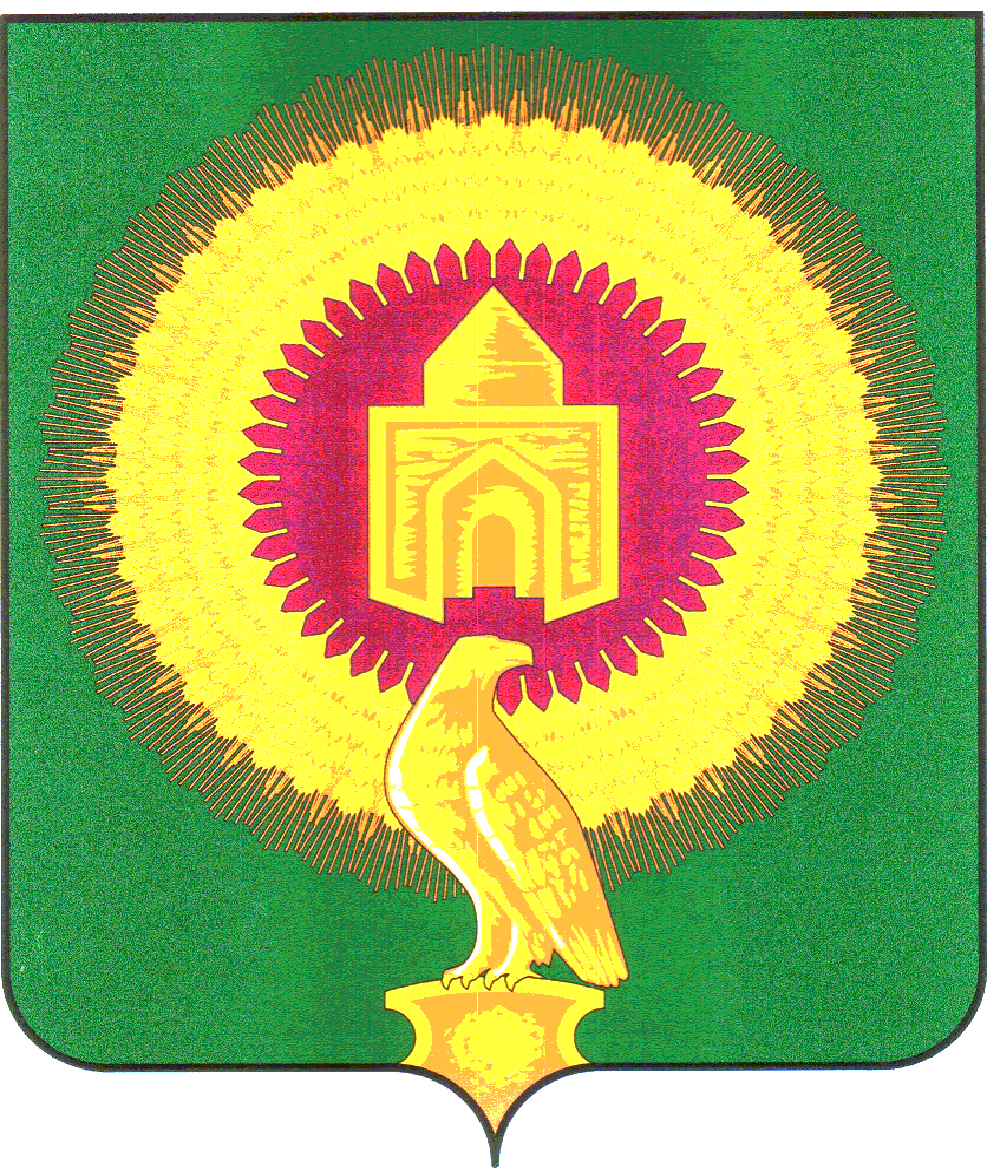 АДМИНИСТРАЦИЯПОКРОВСКОГО  СЕЛЬСКОГО  ПОСЕЛЕНИЯВарненского муниципального района Челябинской областиРАСПОРЯЖЕНИЕОт  09.01.2020 года                №  4-1 Об утверждении плана мероприятийпо улучшению качества питьевой водыв Покровском сельском поселенииРуководствуясь  Федеральным законом от 16.10.2003г. №131-ФЗ «Об общих принципах организации местного самоуправления в Российской Федерации», Уставом муниципального образования Покровское сельское поселение, Утвердить план мероприятий по улучшению качества питьевой воды в Покровском сельском поселении Варненского муниципального района Челябинской области. (Приложение 1).Контроль за исполнением данного распоряжения оставляю за собой.Глава сельского поселения:				С.М.Лебедев